 InterTalent UNIDEB PROGRAMFÜZET2018. április 27. 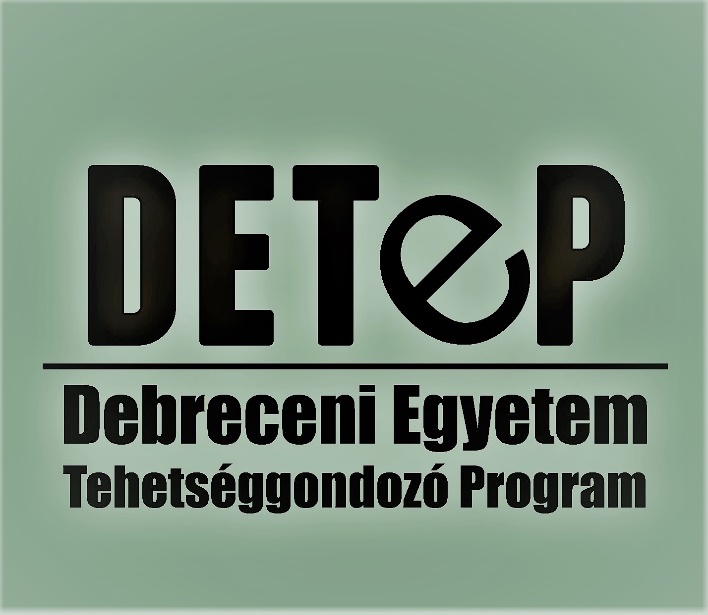 Debreceni EgyetemDebrecen, 2018A konferencia szervezőbizottsága
Dr. Csernoch László
Mándy Zsuzsa Meszesán László
Szabó-Zsámba KataTörök GergőTagozatfelelősökAngol nyelvű szekció A:
         Lakó ZsigmondAngol nyelvű szekció B:
Szekció I: 

Szekció II:

Szekció III.

Szekció IV
Konferencia program2018. 04. 2708.00 	Regisztráció
8.30 	Megnyitó: dr. Csernoch László
8:40		Szekcióülések
13.00	Ebéd 
Angol nyelvű szekció ’A’ English session ADAB székház Előadók/Presenters Angol nyelvű szekció ’B’ English session BDAB székházElőadók/Presenters I szekció DAB székházElőadók II szekció DAB székházElőadók III. szekcióElőadók IV. szekcióes terem Előadók FeljegyzéseimTámogatóinkMAGYAR TUDOMÁNYOS AKADÉMIADEBRECENI TERÜLETI BIZOTTSÁGA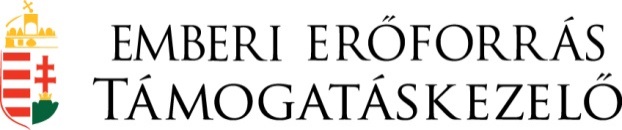 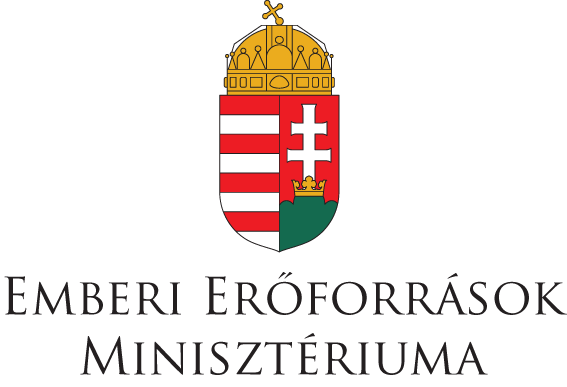 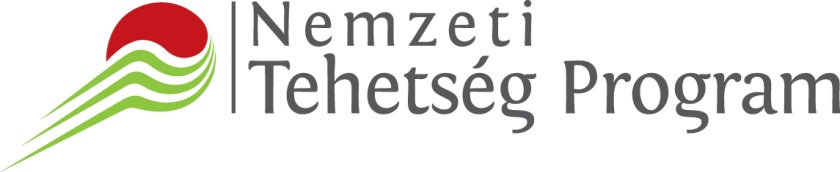 detep.unideb.huDr. Gergely PálDr. Huszti ÉvaDr. Erdődi FerencDr. Szendrei ÁkosDr. Balogh JuditDr. Mező FerencKőrösi ZoltánDr. Pete LászlóDr. Dajnoki KrisztinaUri Dénes MihályElnök: Dr. Magura TiborTag: Dr. Szűcs SándorArzu RiveraMITIGATION OF THE EFFECT OF SECONDARY SALINIZATION BY ‘MICRO SOIL CONDITIONING’Farkas Diána Erzsébet LADIES FIRST- SHAPING THE INSTITUTION OF FIRST LADYSHIPOsman Mohamed ElmahdiIntercultural marriages, partner identities, family structure/ Mixed marriages between Muslim emigrants and natives in EUJoao Gabriel OstrowskiData-driven market basket analysis and association rules applied on RetailRoskó TiborIntroduction: the dedication process of a Global Authentication serviceHani Walid Mahmoud Sha'banRecovering Waste Heat from Automobile Engine Using Thermoelectric Power GeneratorsNagy KittiRenal ischemia-reperfusion and remote organ ischemic preconditioning protocols alter hemorheological parameters in the ratVarga GáborMicro-rheological changes in heat-treated red blood cells. A possible way of erythrocyte damage in fever?Sara KhandanInvestigation of distortion error regarding the 3d printable orthodontic material during the digital workflowMai HungImmune cell differentiation from transcription factor expressing embryonic stem cellHamid JavadiInvestigation of the polymerization   shrinkage and conversion ratio of 3D printing biocompatible dental materials.PHAM HUYNH THUY ANCharacterization of chimeric antigen receptor (CAR) modified T cells specific for p97 and HMW-MAA human melanoma associated antiLiza JózsaFormulation, membrane diffusion and antioxidant investigation of bio-cosmetics containing SpirulinaIvett Szalóme HorváthExamination and improvement of children's hand function in a short-term physiotherapy interventionSzonja SzőkeCharacteristics and risk factors of sports injuries among the handball players in the U13-14 age groupAli GhodratipourSynthesis and analysis of aminoethyl methacrylated hyaluronic acid and β-TCP composite scaffold for bone tissue engineeringCsontos FruzsinaQuality of life after lower limb amputationOrosz Fruzsina ZitaToward cysteinyl-nucleoside-based peptide nucleic acidsKörei RékaFracture of heterogeneous materials under unloadingKádár ViktóriaSize scaling of failure strength with fat-tailed disorder in a fiber bundle modelDr. Kelemen ViktorPHOTOINITIATED THIOL-ENE ADDITIONS ON VARIOUS UNSATURATED CARBOHYDRATESSeyed Amir Reza AdelPreparation and characterization of beta-tricalcium phosphate functionalized silica aerogel containing photo-cured hyaluronic acDr. Maksó BiankaA BCR SZEREPE AZ ADATVÉDELMI JOGBANPándi GergőA szellemi alkotások büntetőjogi vonatkozásaidr. Kiss Lilla NóraA Brexit jogi dimenzióiCsirmaz LauraA BABONÁS LÁTÁSMÓD NYELVI-POÉTIKAI ÖSSZEFÜGGÉSEI MIKSZÁTH KÁLMÁN NOVELLÁIBANKrek NorbertEMLÉKEZETHELY ÉS VIDEOJÁTÉK: II. VILÁGHÁBORÚS FPS JÁTÉKOK EMLÉKEZETREPREZENTÁCIÓJASzalay KrisztinaFiatalok legális drogfogyasztási szokásaiSzabó DóraNetWorking 2.0Marosán KamillaSzovjet oktatáspolitika 1950-1953 között a sajtó- és levéltári anyagok alapjánBalla EszterA Korláthelmeci Református Egyház története a XVIII-XIX. századbanLengyel ZsanettA fenntartható divat és fogalmi háttereSzolyka HajnalkaA gyermekről való beszéd Kazinczy Ferenc levelezésében és autobiografikus szövegeibenSzilágyi Gábordr. Bihari ErikaOrbán ÁgnesA konformitás vizsgálata 10-12 éves gyermekek esetébenKeller KatalinBeszállító értékelés QFD alapokonKerék LauraA testtartás és a mozgás vizsgálata és fejlesztése fizioterápiás módszerekkel egyetemi hallgatók körébenSzabó MariannaDuális felbontású ensemble előrejelzések statisztikai utófeldolgozásaBojtor CsabaA babrozsda hatásának vizsgálata eltérő termesztési körülmények közöttBarna AdrienSzőlőtőkéből izolált endofitonok antagonista hatásainak vizsgálataZilizi GergőVR és AR technológiák építészeti alkalmazásaiIllés ÁrpádFUNGICIDEK HATÁSA A KUKORICA FŐBB NÖVÉNYFIZIOLÓGIAI PARAMÉTEREIREMolnár ZsoltMULTIFUNKCIONÁLIS DESCARTES KOORDINÁTARENDSZERŰ GÉP FEJLESZTÉSE VEVŐI IGÉNYEK ALAPJÁNKovács BenceFejlődő OtthonainkHalász Hajnalka EmeseHisztonmódosítások hatása a monocita eredetű dendritikus sejtek differenciálódására és funkcióiraDr. Bencze JánosA lemur tirozin-kináz 2 vizsgálata neurodegeneratív demenciákbanBrassó Dóra LiliA heterózistenyésztés hatása a tejhasznosítású tehenek tejtermelésére, termékenységére és egészségi állapotáraMadar ÁgotaSaláta fajták gazdasági értékmérő tulajdonságainak alakulása akvapóniás és hidropóniás termesztésnélBodor ViktóriaAz emlékezés alakzatai Kosztolányi Dezső és Tóth Árpád költészetébenLengyel EmeseNőkarakterek és nőkép a 20. század magyar operettekben. A Csókos asszonyVas JánosVideojátékok a Debreceni Egyetemen avagy egy egyetemi kollokvium a modern szórakoztatóipari termékek oktatási felhasználásárólBéres ZsuzsaDebrecen meghatározó kultúraformálóiDorgay ZsófiaA málenykij robot a visszaemlékezésekben: a kollektív emlékezet megnyilvánulásai a településemen és környékénRozsos TinaSzent István emlékezete a 16-18. századi MagyarországonMezei ElizaZenefogyasztási szokások vizsgálata MagyarországonDicső MelindaKirályportré-EzékiásUzonyi AnitaEgy klasszikus diplomata pályaív a Horthy-korszakban: Újpétery ElemérDonilash IlonaInternethasználó várandósok táplálkozási szokásaiCsók CintiaSegítő pályák társadalmi rekrutációs bázisaLadancsik TiborVegyes házasságok - Asszimiláció vagy társadalmi kohézióBoros JózsefA munka-magánélet egyensúly szerepe a kutatói pálya választásábanKatona CintiaDiszfunkcionális attitűdök vizsgálata eseti és reprezentatív hazai mintákbanRusznyák ÁgnesBéta-ciklodextrin származékok endocitózisának és celluláris hatásainak vizsgálata intesztinális epitél sejtekenBarta DiánaFelnőttek egészségügyi ellátással kapcsolatos elégedettsége Magyarországon reprezentatív felmérés alapjánÖlveti GáborA cisz,mer-[IrH2Cl(mtppms)3] ALKALMAZÁSA HOMOGÉNKATALITIKUS CO2 REDUKCIÓBANBencs ViktorLemur tirozin-kináz 2 expresszió változása a tau patológia függvényébenUzonyi AntalAz EMGA-ból finanszírozott közvetlen támogatások értékelése HajdúböszörménybenBarta SándorA Big Data hatása az önkiszolgáló bolti kiskereskedelem Marketing Információs RendszerérePaczári AndrásNábót szőlőjének társadalmi és gazdasági vonatkozásaiPap Réka ZsófiaA fesztiválok gazdasági eredményességeinek mérési lehetőségeBarna Fédra KingaAlternatív étrendet követők életstílusa és hatása a fenntartható élelmiszer-fogyasztásraTóth ÁkosÁltalánosított baricentrikus koordináták összehasonlítása konvex sokszögekenKiss Dénes ZsoltA késői nátriumáram szerepe a kamrai szívritmuszavarok kialakulásábanKolostyák ZsuzsannaA MAKROFÁG POLARIZÁCIÓ POTENCIÁLIS REGULÁTORA, AZ EGR2 TRANSZKRIPCIÓS FAKTOR